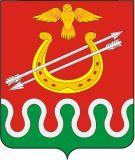 Администрация Боготольского районаКрасноярского краяПОСТАНОВЛЕНИЕг. Боготол« 12» декабря 2016 года								№ 418-пО внесении изменений в Постановление администрации Боготольского района от 23.10.2013 № 803-п «Об утверждении примерного Положения об оплате труда работников муниципальных бюджетных учреждений в области физической культуры и спорта»В соответствии с Трудовым Кодексом Российской Федерации, со статьей 15 Федерального закона от 06.10.2003 № 131-ФЗ «Об общих принципах организации местного самоуправления в Российской Федерации», постановлением Правительства Красноярского края от 01.12.2009 N 622-п «Об утверждении примерного положения об оплате труда работников краевых государственных бюджетных учреждений, подведомственных министерству спорта  и молодежной политики Красноярского края», решением Боготольского районного Совета депутатов от 29.06.2011 №13-68 «Об утверждении Положения о системах оплаты труда работников районных муниципальных учреждений», Уставом Боготольского районаПОСТАНОВЛЯЮ:1. Внести в Постановление администрации Боготольского района от 23.10.2013 № 803-п «Об утверждении примерного Положения об оплате труда работников муниципальных бюджетных учреждений в области физической культуры и спорта»следующие изменения:1.1. Приложение № 1 к примерному положению об оплате труда работников бюджетных учреждений, осуществляющих деятельность в области физической культуры и спорта изложить в новой редакции согласно приложению № 1 к настоящему постановлению;1.2. В пункте 4.5 раздела 4 примерного положения об оплате труда работников бюджетных учреждений, осуществляющих деятельность в области физической культуры и спорта слова «тридцать шесть» заменить словами «двадцать семь»;1.3. Раздел 4 примерного положения об оплате труда работников бюджетных учреждений, осуществляющих деятельность в области физической культуры и спорта дополнить пунктом 4.8. «Предельный уровень соотношения средней заработной платы руководителя учреждения и средней заработной платы работников учреждения ежегодно устанавливается администрацией Боготольского района в кратности от 1 до 8».2. Опубликовать настоящее Постановление в периодическом печатном издании «Официальный вестник Боготольского района» и разместить на официальном сайте Боготольского района в сети Интернет www.bogotol-r.ru. 3. Контроль над исполнением Постановления возложить на заместителя главы Боготольского района по социальным и организационным вопросам, общественно-политической работе Недосекина Г. А.4. Постановление вступает в силу в день, следующий за днем его официального опубликования и распространяется на правоотношения, возникшие с 1 января 2017 года.Глава Боготольского района							А.В. БеловПриложение №1к постановлению администрацииБоготольского района«12» декабря 2016 г № 418-пПриложение № 1к примерному положениюоб оплате труда работниковбюджетных учреждений в областифизической культуры и спортаМинимальные размеры окладов (должностных окладов) работников учреждений физической культуры и спорта.1. Профессиональная квалификационная группа (далее - ПКГ) должностей работников физической культуры и спорта должностей второго уровня:2. ПКГ "Общеотраслевые профессии рабочих первого уровня":Квалификационные уровниДолжности, отнесенные к квалификационным уровнямМинимальный размер оклада (должностного оклада), руб.2 квалификационный уровеньинструктор-методист физкультурно-спортивных организаций4503Квалификационные уровниДолжности, отнесенные к квалификационным уровнямМинимальный размер оклада (должностного оклада), руб.1 квалификационный уровеньГорничная, дежурный, сторож, уборщик помещения2454